УЧЕБНИКИ И УЧЕБНЫЕ ПОСОБИЯ ДЛЯ ВЫСШИХСЕЛЬСКОХОЗЯЙСТВЕННЫХ УЧЕБНЫХ ЗАВЕДЕНИЙ                       _______________________________________________________Л. Н. АЛЕКСАНДРОВА, О. А. НАЙДЕНОВАЛАБОРАТОРНО-ПРАКТИЧЕСКИЕЗАНЯТИЯ ПО ПОЧВОВЕДЕНИЮИздание 3-е, переработанное и дополненноеДопущено Главным управлениемвысшего и среднего сельскохозяйственногообразования Министерства сельскогохозяйства СССР в качестве учебного пособиядля студентов агрономических факультетовсельскохозяйственных вузовЛЕНИНГРАД «КОЛОС»ЛЕНИНГРАДСКОЕ ОТДЕЛЕНИЕ • 1976ОПРЕДЕЛЕНИЕ РАЗЛИЧНЫХ ФОРМ МИНЕРАЛЬНЫХ ФОСФАТОВ ПОЧВЫ ПО МЕТОДУ С. ЧАНГА И М. ДЖЕКСОНА.ВАРИАНТ Д. Л. АСКИНАЗИ, К. Е. ГИНЗБУРГА И Л. С. ЛЕБЕДЕВОЙОбщие положения. В последнее время большое внимание уделяется методу фракционирования почвенных фосфатов. Общая схема заключается в последовательной обработке одной навески почвы. В табл. 2 приводится схема извлечения из почвы различных форм фосфора по видоизмененному методу С. Чанга и М. Джексона.Приготовление вытяжки 1 н. NH4C1. Навески почвы в 1 г помещают в 80—100-миллилитровые центрифужные пробирки, заливают 50 мл 1 н. раствора NH4C1, закрывают пробками и взбалтывают в течение 30 мин на ротаторе. После этого суспензию центрифугируют в течение 10 мин. со скоростью 2-3 тыс. мин. -1 Прозрачный раствор сливают в плоскодонные колбочки на 50-100 мл. Остаток почвы сохраняют в центрифужной пробирке для извлечения последующих фракций почвенных фосфатов. 20-40 мл. центрифугата переносят в мерные колбы на 50 мл. и определяют перешедший в вытяжку NH4Cl фосфор колорометрически, как указано на с. 68. 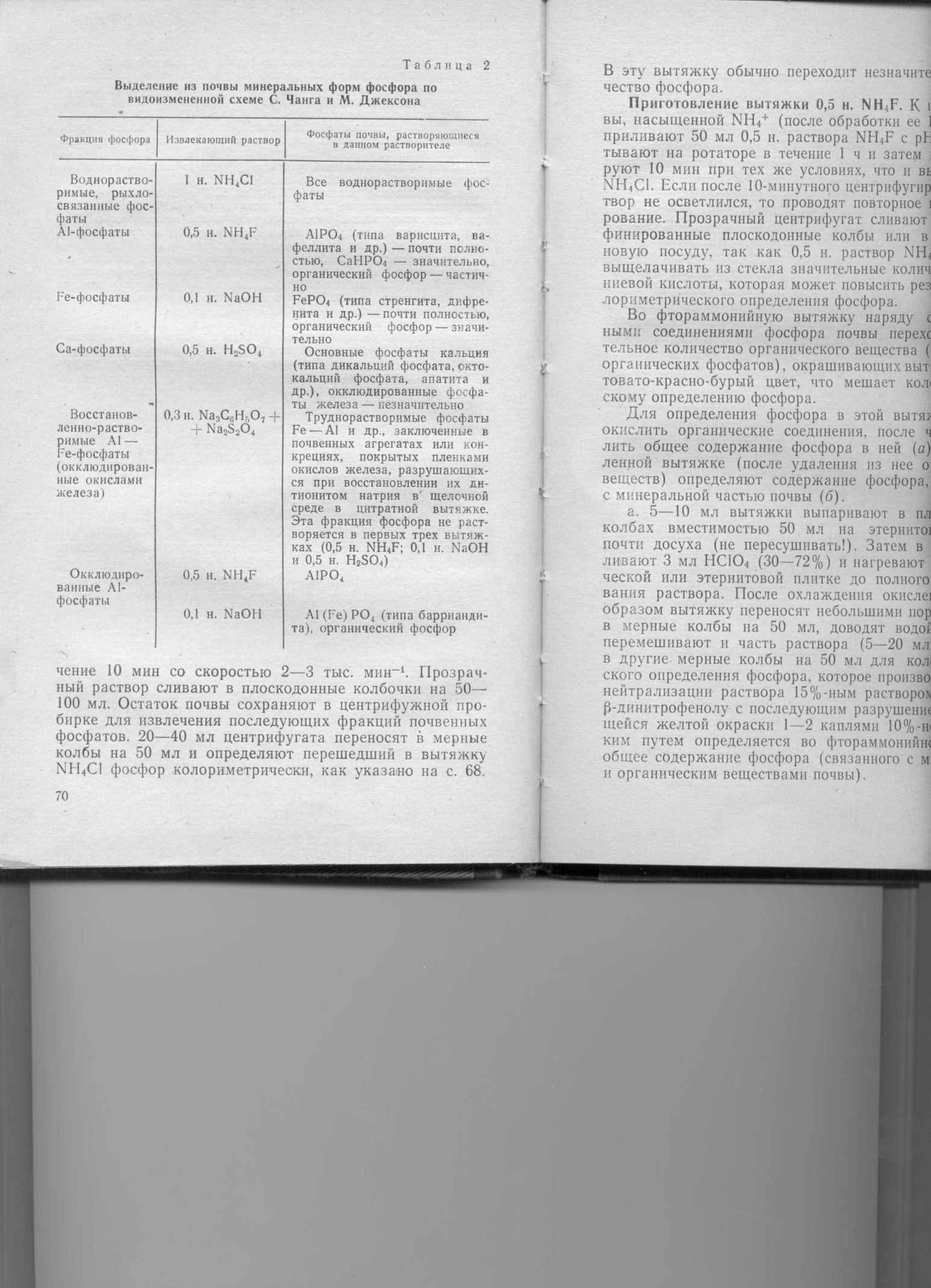 В эту вытяжку обычно переходит незначительное количество фосфора.Приготовление вытяжки 0,5 н. NH4F. К навеске почвы, насыщенной NH4+ (после обработки ее 1 н. NH4C1), приливают 50 мл 0,5 н. раствора NH4F с рН 8,5, взбалтывают на ротаторе в течение 1 ч и затем центрифугируют 10 мин при тех же условиях, что и вытяжку 1 н. NH4C1. Если после 10-минутного центрифугирования раствор не осветлился, то проводят повторное центрифугирование. Прозрачный центрифугат сливают в пропара- финированные плоскодонные колбы или в полиэтиленовую посуду, так как 0,5 н. раствор NH4F способен выщелачивать из стекла значительные количества кремниевой кислоты, которая может повысить результаты колориметрического определения фосфора.Во фтораммонийную вытяжку наряду с минеральными соединениями фосфора почвы переходит значительное количество органического вещества (в том числе органических фосфатов), окрашивающих вытяжку в желтовато-красно-бурый цвет, что мешает колориметрическому определению фосфора.Для определения фосфора в этой вытяжке следует окислить органические соединения, после чего определить общее содержание фосфора в ней (а); в неокис- ленной вытяжке (после удаления из нее органических веществ) определяют содержание фосфора, связанного с минеральной частью почвы (б).а. 5—10 мл вытяжки выпаривают в плоскодонных колбах вместимостью 50 мл на этернитовой плитке почти досуха (не пересушивать!). Затем в колбы приливают 3 мл НС104 (30—72%) и нагревают на электрической или этернитовой плитке до полного обесцвечивания раствора. После охлаждения окисленную таким образом вытяжку переносят небольшими порциями воды в мерные колбы на 50 мл, доводят водой до метки, перемешивают и часть раствора (5—20 мл) переносят в другие мерные колбы на 50 мл для колориметрического определения фосфора, которое производится после нейтрализации раствора 15%-ным раствором NH4OH по (3-динитрофенолу с последующим разрушением образующейся желтой окраски 1—2 каплями 10%-ной НС1. Таким путем определяется во фтораммонийной вытяжке общее содержание фосфора (связанного с минеральным и органическим веществами почвы).б. В другой части оставшейся фтораммонийной вытяжки определяют фосфор, связанный только с минеральной частью почвы. Для этого к прозрачной вытяжке добавляют 10—15 капель концентрированной НС1 для коагуляции органических веществ, дают раствору постоять 15 мин, а затем для полного обесцвечивания вытяжки добавляют 0,15—0,2 г активированного угля. Смеси дают постоять еще 15 мин и фильтруют через плотный фильтр (синяя лента). Далее берут 5—20 мл полученного прозрачного фильтрата в мерные колбы на 50 мл для колориметрического определения фосфора. При этом определенную часть испытуемого раствора вливают в мерные колбы, в которые предварительно добавлено около 10 мл дистиллированной воды и 10 мл 0,8 М Н3ВО3 для связывания иона фтора в обратный комплекс — NH4(BF4), так как F мешает колориметрическому определению фосфора. После этого в эти же колбы добавляют 2 мл раствора молибдата аммония, доводят до метки дистиллированной водой, перемешивают и колориметрируют (см. с. 68).Шкалу образцовых растворов фосфатов готовят с добавлением исходного раствора 0,5 н. NH4F и 0,8 М Н3ВО3 в таком же количестве, какое берется для определения испытуемого раствора.Фосфор органических соединений, извлеченных фтористым аммонием, можно определить по разности между общим содержанием фосфора в вытяжке (а) и фосфором минеральных соединений (б), т. е. по а — б.Приготовление вытяжки 0,1 н. NaOH. В центрифужные пробирки с остатком почвы после обработки раствором NH4F приливают дважды по 25 мл насыщенного раствора NaCl (для удаления из почвы остатков механически задержанного раствора фторидной вытяжки), взбалтывают по 10—20 мин и центрифугируют. Центрифугат сливают и выбрасывают.Оставшуюся в центрифужной пробирке почву обрабатывают 50 мл 0,1 н. NaOH, взбалтывают на ротаторе в течение 17 ч при комнатной температуре, после чего суспензию центрифугируют 10 мин до прозрачного состояния.В прозрачной вытяжке определяют следующее.1. Общее содержание фосфора в вытяжке. Для этого 10 мл щелочного фильтрата выпаривают и далее обрабатывают хлорной кислотой, как было описано выше при определении общего содержания фосфора в вытяжке NH4F.2. «Минеральный» фосфор. К оставшейся части фильтрата добавляют 10—15 капель концентрированной H2S04, спустя 10—15 мин добавляют активированный уголь (0,15—0,20 г) и оставляют стоять еще в течение 15 мин. После этого смесь фильтруют через плотные фильтры. Помещают 5—20 мл прозрачного фильтрата в мерные колбы на 50 мл, разбавляют дистиллированной водой до 30—35 мл, затем нейтрализуют раствор по |3-динитрофенолу, как описано выше, и коло- риметрируют.Фосфор органических соединений, извлеченный раствором NaOH, определяется по разности между содержанием общего фосфора и фосфора минеральных соединений в этой вытяжке (1—2).Когда в почве желательно установить содержание только минеральных форм фосфатов, определение общего и органического фосфора в вытяжках 0,5 н. NH4F и 0,1 н. NaOH опускается.Приготовление вытяжки 0,5 н. H2S04. Остаток почвы после щелочной вытяжки вновь дважды промывают насыщенным раствором NaCl (порциями по 25 мл),как описано выше, а затем взбалтывают с 50 мл 0,5 н. H2S04 на ротаторе в течение 1 ч. Суспензию центрифугируют в течение 10 мин; 5—20 мл прозрачного цен- трифугата переносят в мерные колбы вместимостью 50 мл, нейтрализуют по |3-динитрофенолу и колоримет- рируют.На почвах, богатых подвижными формами железа, в вытяжку 0,5 н. H2S04 могут переходить значительные их количества и окрашивать раствор в желтый цвет. В этих случаях следует обратить внимание на то, чтобы в испытуемом растворе, взятом для колориметрирова- ния, не содержалось Fe3+ в количествах, мешающих определению фосфора (т. е. не более 1,8 мг Fe3+ в 50 мл раствора). При повышенном содержании железа наблюдается быстрое обесцвечивание голубой окраски фосфорно-молибденовой сини и появление зеленых оттенков окрашенных растворов. В этих случаях в испытуемом растворе перед колориметрированием осаждают железо.Приготовление дитионит-цитратной вытяжки. После сернокислотной вытяжки почву также промывают (дважды по 25 мл) насыщенным раствором NaCl. К промытому остатку почвы в центрифужную пробирку приливают 40 мл 0,3 М раствора цитрата натрия (Na3С6Н507) и 5 мл 1 М NaHC03, погружают их в водяную баню и нагревают в течение 10 мин при 80° С, после этого к суспензии добавляют 1 г гидросульфита натрия (Na2S204), быстро перемешивают стеклянной палочкой, выдерживают на водяной бане еще 15 мин и центрифугируют, как описано выше. Прозрачный раствор осторожно сливают в мерные колбы на 100 мл. Остаток почвы в пробирке дважды промывают (по 25 мл) насыщенным раствором NaCl и обе порции промывных вод сливают в те же мерные колбы на 100 мл, присоединяя их таким образом к основной части вытяжки. Затем растворы в этих же колбах доводят до метки дистиллированной водой, перемешивают. Для разрушения цитратов и осаждения железа берут из каждой колбы 20 мл раствора и переносят в плоскодонные колбы на 100 мл; туда же приливают 12 мл концентрированной НС1 и 24 мл 5%-ного раствора КМn04. Колбы оставляют стоять в течение 30 мин, затем их нагревают на этернитовой плитке до исчезновения бурых хлопьев МnОг. После этого раствор упаривают до объема 20—25 мл, охлаждают и переносят в другие мерные колбы на 100 мл, промывая горлышко и стенки колбы небольшими порциями дистиллированной воды так, чтобы общий объем раствора не превышал 50—60 мл, и осаждают железо по Уоррен-Пью, как описано выше. После разрушения цитратов и удаления железа 20— 40 мл фильтрата переносят в мерные колбы на 50 мл, нейтрализуют его по |B-динитрофенолу и затем колориметрируют.При необходимости в оставшейся части дитионитцитратной вытяжки определяют железо.Для предотвращения развития микроорганизмов в дитионит-цитратную вытяжку добавляют 1—2 капли толуола или кристаллик тимола.Приготовление вытяжек (повторных) 0,5 н. NH4F и 0,1 н. NaOH. В полученном после вышеописанных извлечений остатке почвы, дважды промытом насыщенным раствором NaCl, сначала извлекают окклюдированные А1-фосфаты повторной обработкой почвы 50 мл 0,5 н. NH4F точно по прописи, описанной выше. После последующего промывания почвы насыщенным раствором NaCl (вновь дважды по 25 мл) и ее обработки 50 мл 0,1 н. NaOH извлекают окклюдированный Al(FePO4).Эти две повторные вытяжки (0,5 н. NH4F и 0,1 н. NaOH) обычно извлекают из остатка почвы незначительное количество А1- и Fe-фосфатов. После последней вытяжки (0,1 н. NaOH) остаток почвы вновь дважды промывают 25 мл насыщенного раствора NaCl и определяют в нем общее количество оставшегося фосфора. Для этого из центрифужной пробирки остаток почвы дистиллированной водой количественно переносят в плоскодонные колбочки на 100 мл жаростойкого стекла, выпаривают почти досуха, избегая пересушивания, затем добавляют 8 мл концентрированной H2SO4 и 0,5 мл НС104 (50—72%); остаток почвы сжигают на электрической плитке, как описано выше при определении валового азота в почвах (ом.с. 16—17). В тех случаях, когда почву обрабатывают только первыми четырьмя последовательными вытяжками (1 н. NH4C1; 0,5 н. NH4F; 0,1 н. NaOH и 0,5 н. H2S04) общее содержание фосфора определяют в остатке почвы, после последней вытяжки (0,5 н. H2S04), предварительно промыв его дважды раствором NaCl. Отдельно в исходном образце почвы определяют валовое содержание фосфора таким же методом, т. е. в смеси концентрированной H2S04 и НС104 (50-72%).Полученные в результате последовательных обработок почвы данные содержания фосфора в отдельных вытяжках рекомендуется пересчитать в миллиграммы Р2О5 на 100 г почвы и в проценты от валового содержания фосфора в почве. Кроме того, желательно подсчитать количество фосфора, содержащегося в почве в минеральной форме, часть органического фосфора, перешедшего в вытяжки 0,5 н. NH4F и 0,1 н. NaOH, и общее количество фосфора, извлеченного последовательными вытяжками.Реактивы. 1. 1 н. раствор NH4C1 — 53,5 г на 1 л воды.0,5 н. раствор NH4F— 18,5 г на 1 л воды.0,5 н. раствор H2S04.0,3 н. Na-цптрат — 88 г Na3C6H507 • 2Н20 на 1 л воды.1 н. раствор NaHCOs — 84 г на 1л воды.Na2S204 — дитионит, или гидросульфит (1 г соли на одно определение) .5%-ный раствор КМn04 — 50 г растворяют в 1л горячейводы.10%-ный раствор K4[Fe(CN)6] —100 г на 1 л воды.10%-ный растврр MnS04— 100 г на 1 л воды.10. 2 н. раствор H2SO4 и концентрированная H2S04.11. 30—72%-ный раствор НС104.12. Насыщенный раствор NaCl — 400 г в 1 л воды.13. 0,8 М раствор Н3В03 — 50 г в 1 л горячей воды.14. 0,1 н. раствор NaOH.15. Активированный уголь очищенный.